9	рассмотреть и утвердить Отчет Директора Бюро радиосвязи в соответствии со Статьей 7 Конвенции:9.1	о деятельности Сектора радиосвязи в период после ВКР-15;9.1 (9.1.8)	Резолюция 958 (ВКР-15) − Пункт 3 Дополнения − Исследования по техническим и эксплуатационным аспектам сетей и систем радиосвязи, а также потребностей в спектре, включая возможное согласованное использование спектра в целях оказания поддержки созданию инфраструктуры узкополосной и широкополосной межмашинной связи, с целью разработки Рекомендаций, Отчетов и/или Справочников, в зависимости от случая, и принять надлежащие меры в рамках сферы деятельности Сектора радиосвязи МСЭ;ВведениеВ СЕПТ работа в области межмашинной связи (МТС) выполняется главным образом в рамках регулярных задач, которые связаны в основном с сетями подвижной и фиксированной связи (MFCN), другими сухопутными подвижными системами, используемыми для частной/профессиональной сухопутной подвижной радиосвязи (PMR/PAMR), устройствами малого радиуса действия (SRD) и автономными спутниковыми системами или гибридными наземными/спутниковыми системами. СЕПТ удовлетворяет потребности МТС (M2M/IoT) в согласовании посредством различных соответствующих результатов работы (например, Решения ECC (06)13, Рекомендации СЕПТ T/R 25-08, Рекомендации ERC 70-03, Отчета ЕСС 266 и др.), которые охватывают различные коммуникационные технологии.Кроме того, по результатам исследований МСЭ-R, в ходе которых рассматривались технологии IMT и технологии, отличные от IMT, в рамках вопроса 9.1.8 пункта 9.1 повестки дня ВКР-19 было сделано заключение, что отсутствует необходимость в каких бы то ни было регламентарных мерах в рамках Регламента радиосвязи в отношении конкретного спектра, предназначенного для использования этими применениями.Таким образом, СЕПТ полагает, что существующая и развивающаяся в Европе нормативная база, а также результаты работы МСЭ-R, полученные за последнее время либо находящиеся в процессе разработки, являются достаточными для обеспечения функционирования применений МТС в рамках существующего спектра с использованием широкополосных и узкополосных технологий, и необходимость принятия каких-либо регламентных мер в рамках Регламента радиосвязи отсутствует.ПредложенияNOC	EUR/16A21A8/1СТАТЬИОснования:	Технические, эксплуатационные и частотные аспекты сетей и систем радиосвязи, предназначенных для узкополосной и широкополосной межмашинной связи, рассматриваются в рамках регулярной работы МСЭ-R и на региональном уровне (СЕПТ). Следовательно, необходимость внесения каких-либо изменений в Регламент радиосвязи или принятия иных регламентарных мер отсутствует.SUP	EUR/16A21A8/2РЕЗОЛЮЦИЯ  958  (ВКР-15)Срочные исследования, которые требуется провести при подготовке к Всемирной конференции радиосвязи 2019 годаОснования:	Резолюция 958 (ВКР-15) не требуется после ВКР-19, поскольку исследования, необходимые в соответствии с разделами 1), 2) и 3) Дополнения к этой Резолюции, были завершены в рамках вопросов 9.1.6, 9.1.7 и 9.1.8 пункта 9.1 повестки дня соответственно.______________Всемирная конференция радиосвязи (ВКР-19)
Шарм-эль-Шейх, Египет, 28 октября – 22 ноября 2019 года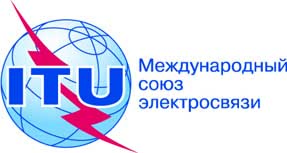 ПЛЕНАРНОЕ ЗАСЕДАНИЕДополнительный документ 8
к Документу 16(Add.21)-R7 октября 2019 годаОригинал: английскийОбщие предложения европейских странОбщие предложения европейских странПредложения для работы конференцииПредложения для работы конференцииПункт 9.1(9.1.8) повестки дняПункт 9.1(9.1.8) повестки дня